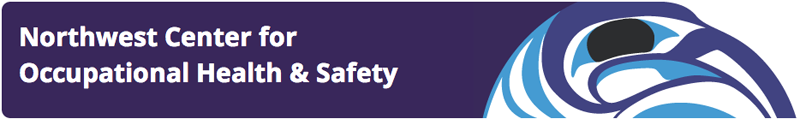 A NIOSH Education and Research Center for Occupational Health & SafetyRequest for Applications 2019Professional Training Opportunities Program (PTOP)inOccupational Health & SafetyIn accordance with its mission, the Northwest Center for Occupational Health & Safety (NWCOHS) will be offering small grants to support projects, programs and activities that address health risks associated with work and the workplace. These funds will be provided through the Professional Training Opportunities Program (PTOP) of the NWCOHS. Immediate goals of this program: To provide students, non-profit staff, and other eligible applicants with resources to pursue a small research project, internship, program or activity that will increase their own experience in the field of occupational health as well as improve the health of workers in their state and local communities.Long-term goals of this program: To prepare students and others to have a positive impact on the health & safety of workers and to reduce work-related health problems in the Northwest region. 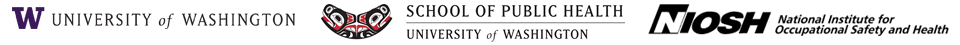 A. EligibilityApplicants are eligible if they are a student in, or work for a non-profit organization, within the state of Alaska, Idaho, Oregon or Washington, or the tribal nations residing within these states.The following categories of applicants are eligible to receive PTOP grants:Graduate, Undergraduate, or Associate’s degree-seeking students, or Post-Doctoral fellows,Staff/Employees or interns of Public and Private Nonprofit Organizations, Universities, Workers’ Centers, Labor Organizations or Community-Based OrganizationsApplicants from minority and underrepresented populations are strongly encouraged to apply.Applicants do not have to currently be studying or working in the field of occupational safety and health in order to be eligible for a PTOP grant. We encourage applications from those who meet the eligibility, who are interested in the health of working populations, and who may come from a broad range of fields and disciplinesB. Proposal RequirementsProposals must address health and/or safety issues in the workplace, or for working populations and may be in the form of a:Research project or demonstrationExample: Collect data on exposures and/or health status of workers in a particular industry.Example: Research the policies affecting safety for workers hired by temporary staffing agencies.Internship or other learning experiencesExample: Pay expenses while serving as an intern for a labor union local addressing the needs of the membership.Example: Travel expenses to participate in a conference for women working in construction trades. Activity or programExample: Develop and deliver a training program on health protection on the job for day laborers.  Example: Hold a community forum to address concerns of labor, business and environmental organizations on a planned development in your community.Other:  Come to us with your ideas!Proposal should identify a mentor who will provide support and guidance to the recipient for the project/activity. For student applicants, this should be a faculty member at your institution. For other applicants, this may be a program director or someone in a leadership position within your organization. The University of Washington can provide a faculty mentor in the event that no such mentor at your home institution/organization is able to serve in this capacity – please contact the PTOP program (ptop@uw.edu) to discuss these options. Proposal must include the following:Narrative/Scope of Work (Maximum, 2 pages, single-spaced) What are the expected goals or accomplishments of the proposed activity, program or research project? What is the value to you in your program of study or your job?What are the occupational health and safety issues and why are they important to address? How will your program, activity or research project effectively address these issues and/or increase your knowledge and skills to address occupational health issues in the future?How can your work be passed on and furthered either by you or by others?Project Timeline (Maximum ½ page)The expected timetable for the project/activityBudget and Budget Justification (Maximum 1 page, use the form in the appendix)Outline of expected expenses associated with proposalExplanation of associated costs and expenses with proposalFunding will not cover: computer software, poster printing, photocopies, manuscript publication costs, nor travel for conferences (unless a conference is the major aim of your proposal). If you are unsure if it will be covered, please contact ptop@uw.edu for clarification.Personnel: Personnel costs should be identified in terms of their direct contribution to the project (e.g., 20 hrs/week on identifiable project tasks or 5 hrs at $15.00 for conducting community interviews).		Support is not allowed for faculty or other mentors. Direct and Indirect Costs: Applicants should use a Modified Total Direct Costs Base. This includes all direct costs, except equipment and tuition. Per PAR-10-217, under which the PTOP grant is funded, indirect costs are limited to 8% of modified total direct costs.Travel to Conference: Required travel for the grantee to the 2020 Northwest Occupational Health Conference (NOHC) should not be included in your budget. We will reimburse this separately.Letter of Support A letter from your mentor who will provide support and guidance as you complete the project/activity. The letter should voice support for the proposal and specify how the mentoring will be accomplished.C. Requirements and Expectations for Grant Award RecipientsNOHC: Grant award recipients are required to attend the Northwest Occupational Health Conference (NOHC) in mid-October 2020 (location TBD). At the conference, they will be expected to make a short presentation about the project’s accomplishments. Submission of Final Written Report: Grant award recipients are required to submit a final written report. More information regarding the specifics to include in the final report will be detailed towards the end of the project period.D. Evaluation CriteriaResearch proposals and service/learning proposals will be judged independently. The review committee members will assess all proposals using the following criteria:Significance:Does the proposal address an important occupational safety and health issue in the Northwest region?How will worker health be advanced by your research project?How will your proposal increase your own knowledge and skills?Approach: Is the overall proposal well-developed? Have all involved parties agreed to participate?Does the applicant acknowledge potential problem areas or obstacles with carrying out the proposed activity, programs, or project? Has the applicant proposed alternative plans to overcome potential challenges with execution?Can the proposal be accomplished in the timeline presented?Interaction and ExperienceHow is interdisciplinary interaction - or the potential for it - captured as part of the project? How are stakeholders from multiple points of view (e.g., employees, employers, organizations, academia, etc.) integrated?Priorities of the NWCOHSWhile applicants are encouraged to propose projects where they think a need exists, projects that address the following populations will be given special consideration:Worksites in rural and less economically-resourced areasSmall or medium-sized enterprises lacking resources for worker healthUnderserved workers in the Northwest region, including but not limited to workers of minority communities and communities of color, non-English speaking workers, immigrants, and disabled workersProjects addressing psychosocial exposures and occupational healthProjects investigating how climate change and extreme environmental effects affect worker healthE. Funding AvailableThe PTOP program is funded by flow-through funds from the National Institute for Occupational Safety and Health so the terms and conditions of the parent award flow down to PTOP awardees.The NWCOHS will make available $40,000 for PTOP Awards in 2019-2020.  A maximum of $10,000 (includes direct and indirect costs) will be available for each project/recipient, but expect most projects will be for smaller amounts.  All expenses must be well-justified and applied to the project goals.  Applicants who are in an Institution of Higher Education (IHE) should have their proposal approved by their sponsored programs office. The documents provided in the appendix to this RFA should be completed by all applicants so that the UW can set up a sub award with the awardee’s institution or organization. Once the sub award is established, the institution must register as a UW supplier to submit invoices through the ARIBA system. Institutions can then begin submitting invoices for work completed, which should include salary and fringe benefits, travel costs with mileage and per diem details, and indirect costs at 8%. Invoices may be submitted monthly, quarterly or whatever interval works best for the grantee and institution.Non-IHE awardees also need to register as a UW supplier and submit a detailed invoice through ARIBA. F. How to ApplySend the following to Dr. Christopher Simpson at PTOP@uw.edu by the application deadline: November 15, 2019Completed “PTOP Application Coversheet” – see form belowFull proposal that includes narrative/scope of work, timeline, budget, budget justification and letter of support – see template at back of packetG. Application Review ProcessThe review committee will review application submissions. Grant award recipients will be notified via e-mail. Applicants who did not receive a grant award will also be notified.H. Important Dates and Deadlines for PTOPDeadline to Submit All Application Materials: Nov. 15, 2019 Notification of Awards: Jan. 30, 2020Project Period Start:  Jan. 31, 2020Project Period End: Dec. 30, 2020Deadline to Submit Final Written Report: Feb. 1, 2021Attend and present to Northwest Occupational Health Conference: Oct. 2020Questions or more information?Contact Dr. Christopher Simpson, ptop@uw.eduUniversity of WashingtonNorthwest Center for Occupational Health and SafetyProfessional Training Opportunities Program – (PTOP) Application Cover SheetApplicant Name: ________________________________________Address:	 ___________________________________________		 ___________________________________________Phone number: ________________________________E-mail: 	________________________________(If Student): Academic program of enrollment, academic institution, expected graduation date:_________________________________________________________Project Mentor: _____________________________________Institution and Position: ___________________________________________Phone number: __________________________ E-mail: ______________________________Institutional Official: _____________________________________Address: ___________________________________________Email: _________________________________________________Title of Proposed Project/Activity:Location/Organization at which the project will be done: ___________________________________________________Brief Description of Proposal (1-3 sentences): Attached the full narrative, as specified in the PTOP Program RFA to this cover sheet.UW Research ATT 5 Scope SEP 2016Research Subaward Agreement	SCOPE OF WORK/STATEMENT OF WORKNarrative/scope of work: (Maximum, 2 pages, Eleven-point font or larger using either Arial or Times New Roman, single-spaced, 0.5” margins or greater)Timeline: (Maximum ½ page) ATTACHMENT 5Cost Reimbursement Research Subaward Agreement	Budget (Insert Department-provided budget or use OSP basic budget template below)                     *Not to exceed approved federal negotiated rate.UW FDP Budget Template MAR2016Budget justification: (Maximum 1 page)	Salaries:	Employee Benefits:	Equipment:	Travel:	Supplies:	Other Contractual Services:	Total Direct Costs:	Indirect Cost 8%:Letter of support: Attach the letter of support from your mentor at the end of the proposal	UW Research ATT 5 Scope SEP 2016Direct Costs$0Indirect Cost Rate (IDC) of   8 %    TDC    MTDC  OtherIndirect Costs$0De Minimis rate applied?    (Check if YES)TOTAL COSTS$0Salaries  $0Employee Benefits0Equipment0Travel  0Supplies0Other Contractual Services0Total Direct Costs0Indirect Cost  8%GRAND TOTAL    $0